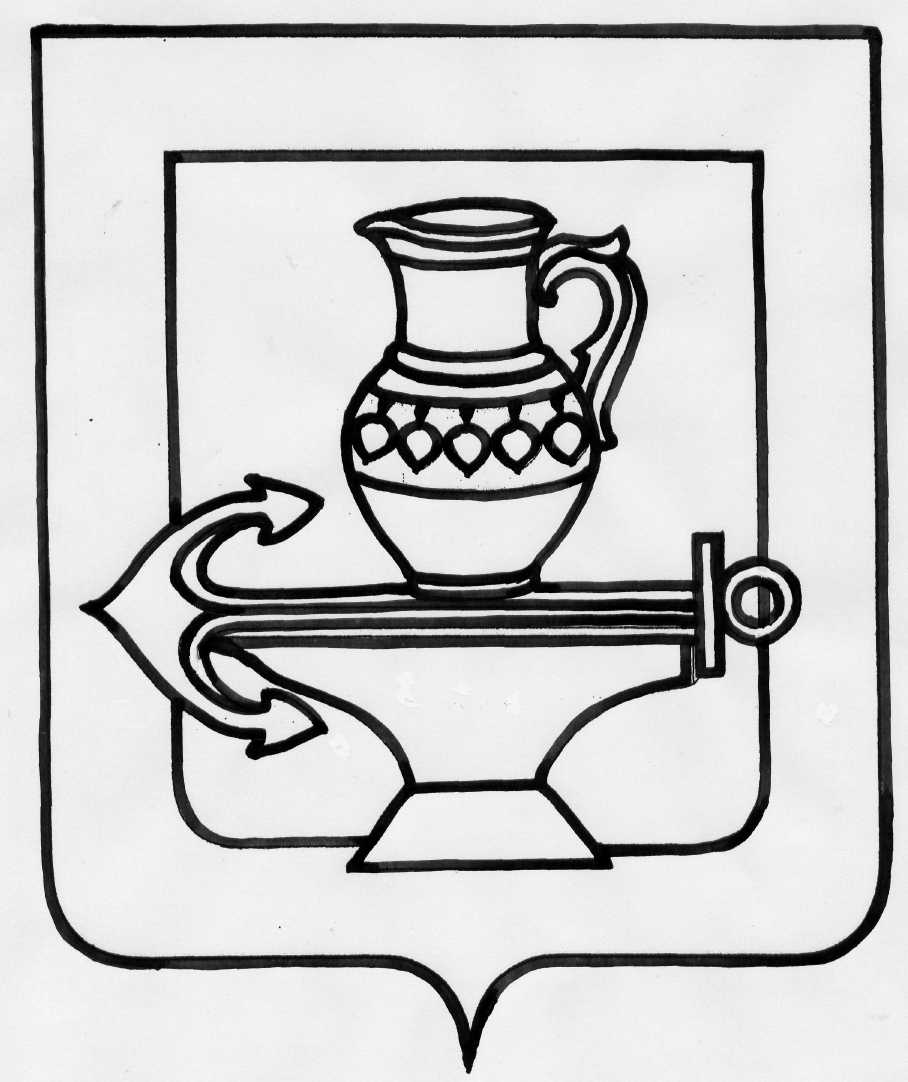 СОВЕТ ДЕПУТАТОВ СЕЛЬСКОГО ПОСЕЛЕНИЯ КУЗЬМИНО-ОТВЕРЖСКИЙ СЕЛЬСОВЕТ ЛИПЕЦКОГО МУНИЦИПАЛЬНОГО РАЙОНА ЛИПЕЦКОЙ ОБЛАСТИ РОССИЙСКОЙ ФЕДЕРАЦИИ Двадцать шестая сессия шестого созываРЕШЕНИЕ1 декабря 2021                                                                                                            № 78О признании утратившим силу решения Совета депутатов сельского поселения Кузьмино-Отвержский сельсовет Липецкого муниципального района Липецкой области от 29.01.2021 № 36 «Об утверждении Порядка определения территории, части территории сельского поселения Кузьмино-Отвержский сельсовет Липецкого муниципального района Липецкой области Российской Федерации, предназначенной для реализации инициативных проектов» 	В связи с приведением нормативных правовых актов сельского поселения Кузьмино-Отвержский сельсовет Липецкого муниципального района Липецкой области в соответствие с действующим законодательством, Совет депутатов сельского поселения Кузьмино-Отвержский сельсовет Липецкого муниципального района Липецкой области Российской ФедерацииРЕШИЛ:     1. Признать утратившим силу решение Совета депутатов сельского поселения Кузьмино-Отвержский сельсовет Липецкого муниципального района Липецкой области от 29.01.2021 № 36 «Об утверждении Порядка определения территории, части территории сельского поселения Кузьмино-Отвержский сельсовет Липецкого муниципального района Липецкой области Российской Федерации, предназначенной для реализации инициативных проектов».    	2. Настоящее решение разместить на официальном сайте администрации сельского поселения Кузьмино-Отвержский сельсовет в информационно-телекоммуникационной сети "Интернет".	3. Настоящее решение вступает в силу со дня его официального обнародования.Председатель Совета депутатовсельского поселенияКузьмино-Отвержский сельсовет                                                                    С.Н. Лапшов